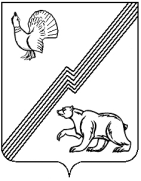 АДМИНИСТРАЦИЯ ГОРОДА ЮГОРСКАХанты-Мансийского автономного округа – ЮгрыПОСТАНОВЛЕНИЕот  10 июня 2020                                                                                                                             № 757Об утверждении Перечня муниципального имущества города Югорска, предназначенного для предоставления во владение и (или) в пользование субъектам малого и среднего предпринимательства и организациям, образующим инфраструктуру поддержки субъектов малого и среднего предпринимательстваВ соответствии с Федеральным законом от 24.07.2007 № 209-ФЗ «О развитии малого и среднего предпринимательства в Российской Федерации», постановлением администрации города Югорска от 18.05.2020 № 656 «Об утверждении Порядка формирования, ведения, ежегодного дополнения и опубликования Перечня муниципального имущества города Югорска, предназначенного для предоставления во владение и (или) в пользование субъектам малого и среднего предпринимательства и организациям, образующим инфраструктуру поддержки субъектов малого и среднего предпринимательства»:1. Утвердить Перечень муниципального имущества города Югорска, предназначенного для предоставления во владение и (или) в пользование субъектам малого и среднего предпринимательства и организациям, образующим инфраструктуру поддержки субъектов малого и среднего предпринимательства (приложение).2. Признать утратившим силу постановление администрации города Югорска от 25.10.2018 № 2923 «Об утверждении Перечня муниципального имущества, свободного от прав третьих лиц (за исключением права хозяйственного ведения, права оперативного управления, а также имущественных прав субъектов малого и среднего предпринимательства)».3. Опубликовать постановление в газете «Югорский Вестник» и разместить на официальном сайте органов местного самоуправления города Югорска.4. Контроль за исполнением настоящего постановления возложить на первого заместителя главы города – директора Департамента муниципальной собственности и градостроительства администрации города Югорска С.Д. Голина.Глава города Югорска                                                                                                 А.В. БородкинПриложениек постановлениюадминистрации города Югорскаот __________ № ______Перечень муниципального имущества города Югорска, предназначенного для предоставления во владение и (или) в пользование субъектам малого и среднего предпринимательства и организациям, образующим инфраструктуру поддержки субъектов малого и среднего предпринимательства№ п/пАдрес (местоположение) объекта Вид объекта недвижимости; тип движимого имущества Наименование объекта учета Сведения о недвижимом имуществе Сведения о недвижимом имуществе Сведения о недвижимом имуществе Сведения о недвижимом имуществе Сведения о недвижимом имуществе Сведения о недвижимом имуществе № п/пАдрес (местоположение) объекта Вид объекта недвижимости; тип движимого имущества Наименование объекта учета Основная характеристика объекта недвижимостиОсновная характеристика объекта недвижимостиОсновная характеристика объекта недвижимостиКадастровый номер Кадастровый номер Техническое состояние объекта недвижимости № п/пАдрес (местоположение) объекта Вид объекта недвижимости; тип движимого имущества Наименование объекта учета Тип (площадь - для земельных участков, зданий, помещений; протяженность, объем, площадь, глубина залегания и т.п. - для сооружений; протяженность, объем, площадь, глубина залегания и т.п. согласно проектной документации - для объектов незавершенного строительства)Фактическое значение/ Проектируемое значение (для объектов незавершенного строительства)Единица измерения (для площади - кв. м; для протяженности - м; для глубины залегания - м; для объема - куб. м)НомерТип (кадастровый, условный, устаревший)Техническое состояние объекта недвижимости 123456789101город Югорск,                улица Геологов,                        дом 9Бпомещениенежилое помещение              № 2площадь67,4кв. м86:22:0005001:386кадастровыйпригодно к эксплуатацииСведения о движимом имуществе Сведения о движимом имуществе Сведения о движимом имуществе Сведения о движимом имуществе Сведения о правообладателях и правах третьих лиц на имуществоСведения о правообладателях и правах третьих лиц на имуществоСведения о правообладателях и правах третьих лиц на имуществоСведения о правообладателях и правах третьих лиц на имуществоСведения о правообладателях и правах третьих лиц на имуществоСведения о правообладателях и правах третьих лиц на имуществоСведения о правообладателях и правах третьих лиц на имуществоКатегория земель Вид разрешенного использования Государственный регистрационный знак (при наличии)Марка, модельГод выпускаСостав (принадлежности имущества) Для договоров аренды и безвозмездного пользованияДля договоров аренды и безвозмездного пользованияНаименование правообладателя Наличие ограниченного вещного права на имущество ИНН правообладателя Контактный номер телефона Адрес электронной почты Категория земель Вид разрешенного использования Государственный регистрационный знак (при наличии)Марка, модельГод выпускаСостав (принадлежности имущества) Наличие права аренды или права безвозмездного пользования на имущество Дата окончания срока действия договора (при наличии)Наименование правообладателя Наличие ограниченного вещного права на имущество ИНН правообладателя Контактный номер телефона Адрес электронной почты 11121314151617181920212223земли населенных пунктовдля обслуживания общежития ДабессрочныйДепартамент муниципальной собственности и градостроительства администрации города Югорска нет86220114908(34675) 5-00-13dmsig-ugorsk@yandex.ru